KRITERIJI VREDNOVANJA U ŠKOLI NA DALJINUU NASTAVI PRIRODE, BIOLOGIJE I KEMIJE 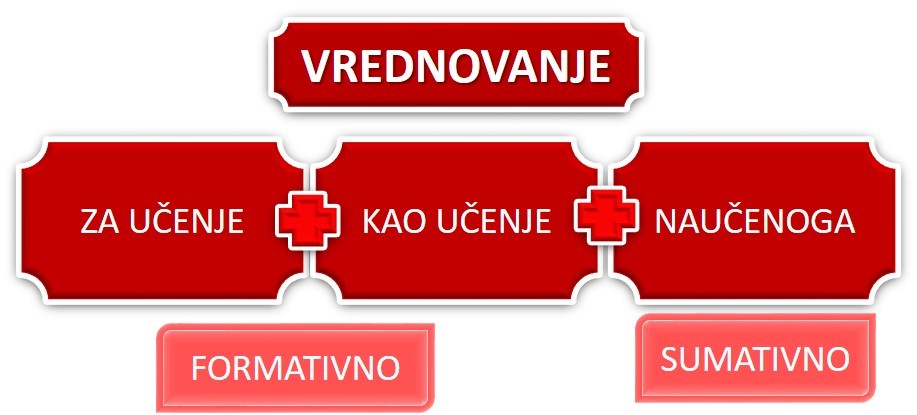 KRITERIJI ZA VREDNOVANJE AKTIVNOSTI UČENIKA (izvor: Školska knjiga)NAČINI VREDNOVANJA ZA UČENJE, KAO UČENJE I NAUČENOG (formativnog i sumativnog vrednovanja) prema preporuci MZO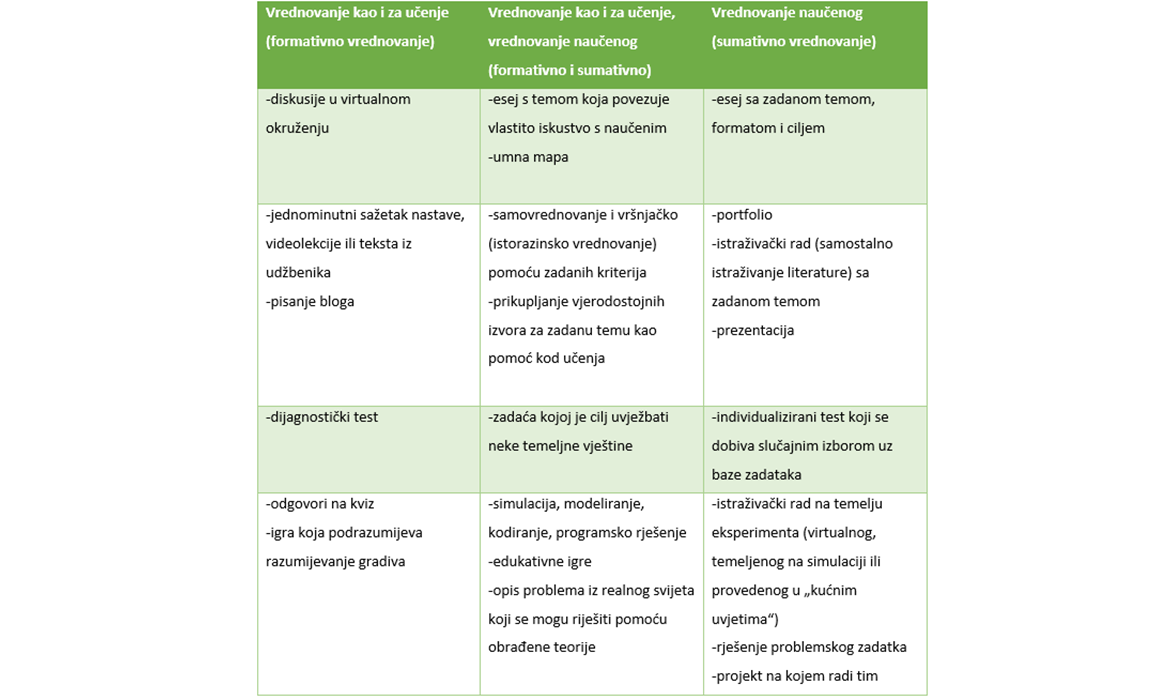 KRITERIJI ZA VREDNOVANJE PLAKATA / POWERPOINT PREZENTACIJA (priroda, biologija, kemija)Plakat/powerpoint prezentacija se ocjenjuje prema sljedećim kriterijima, a ocjena proizlazi iz ukupnih bodova dobivenih zbrajanjem svih navedenih kriterija:KRITERIJI ZA VREDNOVANJE PRAKTIČNOG RADA (priroda, biologija)Praktični rad se ocjenjuje prema sljedećim kriterijima, a ocjena proizlazi iz ukupnih bodova dobivenih zbrajanjem svih navedenih kriterija:KRITERIJI ZA VREDNOVANJE MINI PROJEKATA (kemija)Mini projekt se ocjenjuje prema sljedećim kriterijima, a ocjena proizlazi iz ukupnih bodova dobivenih zbrajanjem svih navedenih kriterija:KRITERIJI ZA VREDNOVANJE IZRADE HERBARIJA (6. razred priroda)Herbarij mora sadržavati 15 biljaka. U herbarij ne skupljaju kultivirane biljke. Na etiketu koju učenici dobivaju od učiteljice upisuju obvezno hrvatsko ime biljke, lokalitet, datum sakupljanja i tko je izradio herbarij. Svi se podaci na etiketi pišu neizbrisivim sredstvom za pisanje. Etiketa se lijepi na bijeli A4 papir u desni donji kut. Herbarij se ocjenjuje prema sljedećim kriterijima, a ocjena proizlazi iz ukupnih bodova dobivenih zbrajanjem svih navedenih kriterija: KRITERIJI ZA VREDNOVANJE ONLINE PROVJERA ZNANJA (Office Teams, Testmoz, Wizer.me)ISPRAVAK NEGATIVNE OCJENE (za učenike koji imaju negativnu ocjenu do 16.3.2020.)Učenik/ca može ispravljati negativnu ocjenu, iz određene nastavne jedinice/cjeline/praktičnog rada/mini projekta/modela za koji predmetna učiteljica smatra da ocjena mora biti pozitivna uz najavu predmetnoj učiteljici privatnom porukom u virtualnoj učionici na Yammeru. ZAKLJUČNA OCJENAU procesu donošenja odluke o zaključnoj ocjeni učitelj treba koristiti sve informacije koje je tijekom godine prikupio o svakom pojedinom učeniku i njegovu napredovanju, primjenom različitih pristupa vrednovanju. Zaključna godišnja ocjena proizlazi iz cjelogodišnjeg rada kod kuće i na satu, te pokazane usvojenosti sadržaja kao i primjene znanja.Zaključna ocjena treba biti temeljena na što više vjerodostojnih, valjanih informacija o učenikovu učenju i napretku te na njegovim rezultatima i uradcima tijekom cijele školske, ali NE MORA biti jednaka aritmetičkoj sredini pojedinačnih ocjena prikupljenih vrednovanjem naučenog (sukladno zakonskim propisima). U zaključnoj ocjeni JEDNAK udio čine ocjene iz oba elementa vrednovanja (usvojenost znanja i prirodoznanstvene vještine), uzimajući u obzir i bilješke o napredovanju učenika u realizaciji zadanih ishoda. Formativno (bilješke) i sumativno (brojčana ocjena) vrednovanje JEDNAKO je važno u određivanju zaključne ocjene. Elementi, načini i postupci u procesu zaključivanja ocjene navedeni su u gore navedenim tablicama.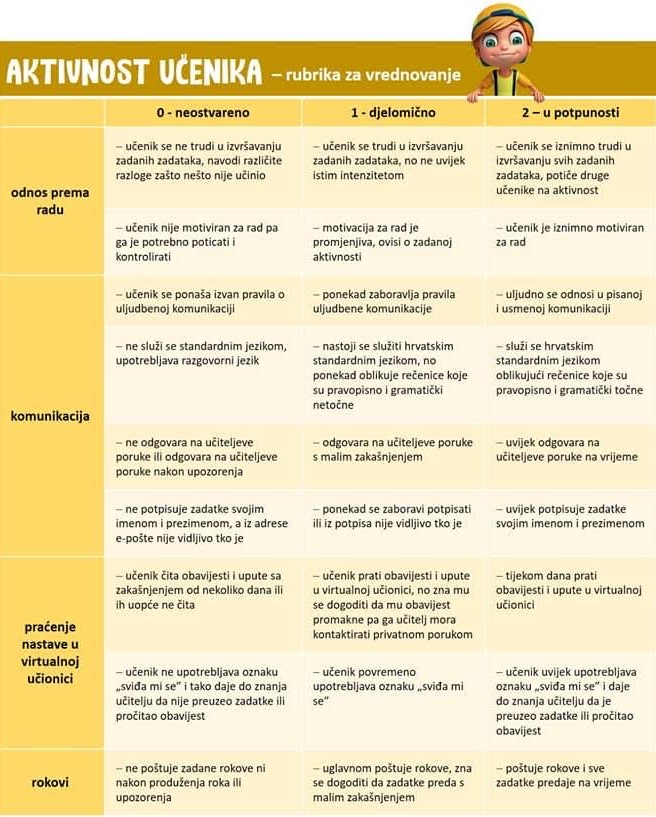 OPIS KRITERIJAPOTPUNO2 bodaDJELOMIČNO1 bodNEPOTPUNO0 bodanaslov je istaknutkoličina gradiva i sadržaj primjeren uzrastucilj je jasan i razumljivplakat/ppt je kreativan i zanimljivpodaci su jasno prikazanipodaci su pravopisno točnitekst je sažeto napisansadrži fotografije i/ili grafičke prikazeslikovni materijal je povezan s tekstomsadržaj je poticajanvizualno atraktivanlako je pratiti sadržaj slova su uredna, velika i čitkaprisutne su sve očekivane komponenteplakat/ppt je uredan i pregledan Bodovi RPBodovi PPOcjena30 – 2730 – 26 526 – 24 25 – 22 423 – 19 21 – 17 318 – 15 16 – 13 214 – 0 12 – 0 1OPIS KRITERIJAPOTPUNO2 bodaDJELOMIČNO1 bodNEPOTPUNO0 bodacilj je jasan i razumljivprikupljeno je dovoljno podatakapodaci su pravopisno točnipodaci u izvještaju prikazani su pregledno i urednotekst je sažeto napisanlako je pratiti sadržaj pokazuje razumijevanje zadane teme, njegovih odnosa i srodnih sadržajakvalitetno opisani i obrazloženi prikupljeni rezultatizaključak se temelji na prikupljenim podacimaBodovi RPBodovi PPOcjena18 – 1718 – 16516 – 15 15 – 13414 – 11 12 – 9310 – 9 8 – 7 28 – 0 6 – 0 1OPIS KRITERIJAPOTPUNO2 bodaDJELOMIČNO1 bodNEPOTPUNO0 bodapokus je izrađen prema uputamacilj mini projekta je postignut uočava promjene tijekom pokusaprepoznaje promjene tijekom pokusapodaci su jasno analizirani, obrađeni i prikazaniodgovori na pitanja su jasni i razumljivibilješke su čitke i uredneskica pokusa je točna i urednazaključak je razumljiv i izveden iz opisanih rezultataBodovi RPBodovi PPOcjena18 – 1718 – 16516 – 15 15 – 13414 – 11 12 – 9310 – 9 8 – 7 28 – 0 6 – 0 1OPIS KRITERIJAPOTPUNO2 bodaDJELOMIČNO1 bodNEPOTPUNO0 bodasadrži dogovoreni broj biljakasve biljke su točno složene prema sistematskim kategorijamabiljke su dovoljno prešanebiljke su dovoljno posušeneetikete sadrže sve potrebne podatkebiljke su točno imenovanebiljke su uredno namještene i zalijepljene biljke nalijepljene na herbarijski papirherbarij je uredan Bodovi RPBodovi PPOcjena18 – 1718 – 16516 – 15 15 – 13414 – 11 12 – 9310 – 9 8 – 7 28 – 0 6 – 0 1Nedovoljan (1)Dovoljan (2)Dobar (3)Vrlo dobar (4)Odličan (5)0 – 49 %50 – 60 %61 – 79 %80 – 89 %90 – 100%